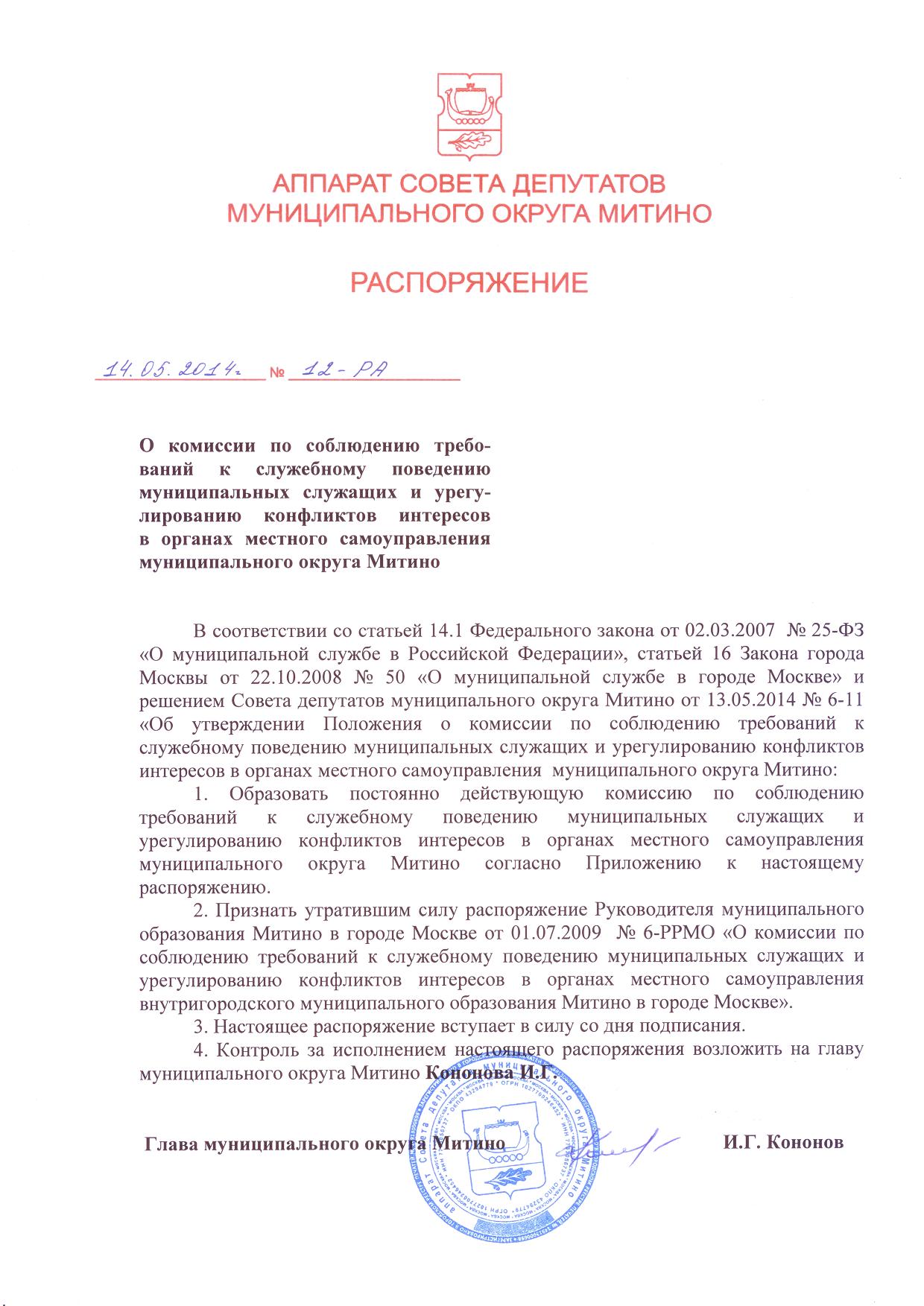 Приложение к распоряжению главы муниципального округа Митино от «14» мая 2014 года № 12-РАСОСТАВпостоянно действующей комиссии 
по соблюдению требований к служебному поведению 
муниципальных служащих и урегулированию конфликтов интересовв органах местного самоуправления  муниципального округа Митино№Фамилия,имя, отчествоЗамещаемая должностьСтатус          в комиссии12341.КононовИгорьГеннадьевичглава муниципального округа Митино Председатель комиссии2.РомановаЕлена Васильевнаначальник отдела по организационной работе аппарата Совета депутатов муниципального округа Митино Заместитель председателя комиссии 3.Сошникова Юлия ЕвгеньевнаЮрисконсульт-советник аппарата Совета депутатов муниципального округа Митино Секретарь комиссии4.-Независимый экспертЧлен комиссии5.-Независимый экспертЧлен комиссии